URZĄD GMINY ŁAGIEWNIKI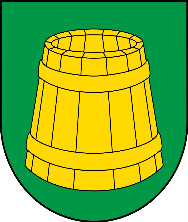 ul. Jedności Narodowej 2158-210  Ł a g  i  e  w  n  i  k  itel. 74 89 39 316, 74 89 39 455,  fax. 74 89 40 130NIP 882 18 69 789  -  REGON 000539153e-mail: gmina@lagiewniki.pl  http://www.lagiewniki.plKARTA USŁUGI nr FIK/01KARTA USŁUGI nr FIK/01PODATEK ROLNY OD OSÓB FIZYCZNYCHPODATEK ROLNY OD OSÓB FIZYCZNYCHPodstawa prawna1. Ustawa z dnia 15 listopada 1984 r. o podatku rolnym;2. Komunikat Prezesa Głównego Urzędu Statystycznego z dnia 19 października 2020 r. w sprawie średniej ceny skupu żyta za okres 11kwartałów będącej podstawą do ustalenia podatku rolnego na rok 2021;3. Rozporządzenie Ministra Finansów z dnia 30 maja 2019 r.                    w sprawie wzorów informacji o gruntach i deklaracji na podatek rolny.Komórka odpowiedzialnaFinanse i KsięgowośćOsoba właściwa do załatwienia sprawyInspektor ds. wymiaru podatków, pokój nr 7, tel. 74 663 34 26Sposób załatwieniasprawyZłożenie formularza "IR-1 Informacja o gruntach wraz                               z załącznikami za pośrednictwem Poczty Polskiej, www.epuap.gov.pl bądź poprzez złożenie w Biurze Obsługi Klienta.Wymagane dokumenty1.Wypełniony formularz "IR-1 Informacja o gruntach wraz                  z załącznikami". Formularz dostępny jest również w pokoju nr 7;2. Akt notarialny potwierdzający umowę kupna sprzedaży, zamiany, darowizny, umowa dzierżawy, umowa najmu, postanowienie sądu o stwierdzeniu nabycia praw do spadku i inne dokumenty świadczące o powstaniu obowiązku podatkowego.OpłatyBrak opłatyCzas załatwienia sprawyBez zbędnej zwłoki, jednak nie później niż w ciągu miesiąca,                  a sprawy szczególnie skomplikowanej –nie później niż w ciągu 2 miesięcy.Tryb odwoławczyOdwołanie wnosi się do Samorządowego Kolegium Odwoławczego w Wałbrzychu za pośrednictwem Wójta Gminy Łagiewniki w terminie 14 dni od dnia doręczenia decyzji stronie.Inne informacjeObowiązek powstaje od pierwszego dnia miesiąca następującego po miesiącu , w którym powstały okoliczności uzasadniające ten obowiązek. Jeżeli w trakcie roku zaistniało zdarzenie mające wpływ na wysokość opodatkowania w tym roku, podatek ulega obniżeniu lub podwyższeniu poczynając od pierwszego dnia miesiąca następującego po miesiącu nastąpiło to zdarzenie. Osoby fizyczne zobowiązane są składać organowi podatkowemu informację w sprawie podatku rolnego w terminie 14 dni od zaistnienia okoliczności mających wpływ na powstanie, wygaśnięcie lub zmianę podatkuOpracował: Inspektor ds. wymiaru podatkówSprawdził: Sekretarz GminyZatwierdził: Wójt Gminy ŁagiewnikiOpracował: Inspektor ds. wymiaru podatkówSprawdził: Sekretarz GminyZatwierdził: Wójt Gminy Łagiewniki